Supplementary Table 1. Description of Nursing HomesSupplementary Table 2. Personal Enhancers (PEs) and Personal Detractors (PDs) identified in Dementia Care Mapping (DCM)Supplementary Figure 1 Resident Satisfaction Score (RSS) – overall and lowest satisfaction questions.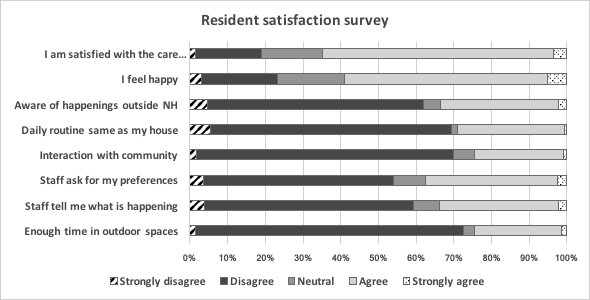 Nursing home1234567Funding typeNon-profitNon-profitPublicNon-profitNon-profitNon-profitNon-profitFloorplan typology Linear StaggeredC-shapedC- ShapedClusters with double volume spacesMixed (Linear, courtyard and clusters)V-shaped ClusterCourtyardCompletion year2017201720172015199720051994Resident typeMix of dementia and generalMix of dementia and generalMix of dementia and generalMix of dementia and generalMix of dementia and generalPsychiatricMix of dementia and generalNo. of resident recruited10110095100100100100Five Fundamental NeedsPersonal enhancer (PE)Personal enhancer (PE) incidence Personal detractor (PD)Personal detractor (PD) incidenceComfort needsWarmth70Intimidation1Comfort needsHolding21Withholding25Comfort needsRelaxed pace8Outpacing10Comfort needsSubtotal99Subtotal36Attachment Acknowledgement47Accusation4Attachment Genuineness9Treachery1Attachment Validation14Invalidation15Attachment Subtotal70Subtotal20Occupation Empowerment15Disempowerment9Occupation Facilitation39Imposition26Occupation Enabling27Disruption10Occupation Collaboration8Objectification41Occupation Subtotal89Subtotal86IdentityRespect14Infantilization20IdentityAcceptance7Labelling0IdentityCelebration4Disparagement1IdentitySubtotal25Subtotal21Inclusion Recognition6Stigmatisation7Inclusion Including15Ignoring39Inclusion Belonging4Banishment0Inclusion Fun13Mockery0Inclusion Subtotal38Subtotal46Total321Total209 